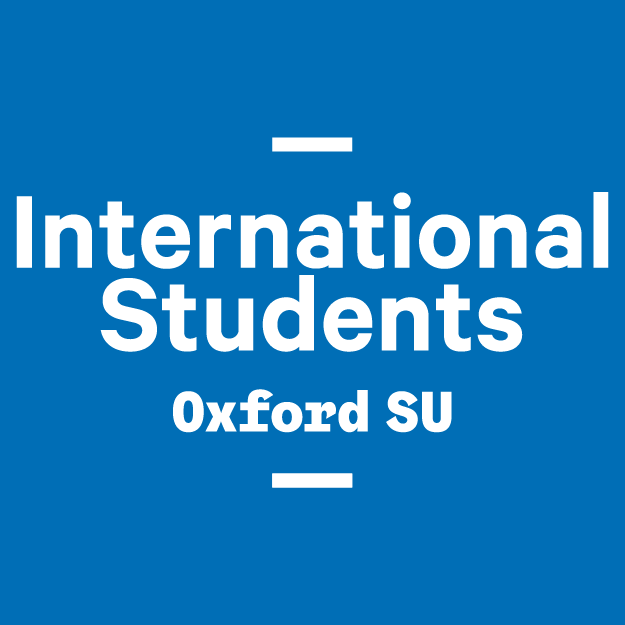 International Students’ Campaign (ISC) ConstitutionIn exercise of its powers under Bye-Law 32.3 Student Council makes this constitution.1	Name1.1	The name of the Campaign is International Students’ Campaign (“the Campaign”).2	Purpose2.1	The Purpose of the Campaign is the promotion of the academic, recreational, communal, welfare, and cultural interests of international students at the University of Oxford.3	Amending the Constitution3.1	This Constitution shall be amended only after a motion to that effect has been passed by Student Council in accordance with the Bye-Laws.4	Membership4.1	Full Membership is open to all international students at the University of Oxford.4.2	A Full Member should fully participate in the activities of the Campaign, use all the facilities of the Campaign, attend, speak and vote at Open Meetings, and run as Candidates in the Campaign Elections as required. 4.3	Ally Membership is open to all student members at the University of Oxford.4.4	Ally Members have all the rights under 4.2, except the rights to vote in Open Meetings or Elections, run as Candidates for Chair or Co-Chair. 5	Campaign Committee5.1	The membership of the Campaign Committee is;(a)	The Chair or two Co-Chairs,(b)	Secretary General,(c)	Director of Communications or two Co-Directors,(d)	Director of Congress or two Co-Directors,(e)	Director of Change or two Co-Directors,(f)	Director of Community or two Co-Directors,(g)	JCR Representative(s),(h)	MCR Representative(s)5.2	All Committee Members shall accept the duty to promote the expressed wishes of Full Members on or to other bodies, as well as duties enumerated elsewhere in this Constitution.5.3	All Committee Members are responsible for providing their successor handover notes.5.4	The Campaign Committee are collectively responsible for(a)	attending any required training provided by Oxford SU, and(b)	the Campaign’s compliance with the Bye-Laws and Oxford SU’s Policies and Procedures.6	Committee Meetings6.1	The Campaign Committee must meet at least once a term at which all Committee Members are entitled to attend and vote.6.2	The Campaign Chair, or their delegate, will chair the meeting. 6.3	Over half of Committee members in post must be present for a Committee Meeting to be quorate.7	Open Meetings7.1	The Campaign must have an open meeting, at which all members may attend, at least once a term.7.2	The Campaign Chair, or their delegate, will chair the meeting.7.3	Over half, or 10, whichever is smaller, of Full Members must be present for an Open Meeting to be quorate.7.4	Except in the case of 9.2, decisions are made by a simple majority vote.8	Elections8.1	The Campaign must run elections in accordance with the Bye-Laws 32.49	Removal or Resignation of a Committee Member9.1	A Member of the Committee may resign by informing the Chair, or in the case of the Chair, informing the Secretary General, in writing of their desire to do so.9.2	A Member of the Committee may be removed by a 2/3 majority vote at an Open Meeting, providing the member has been given at least a week’s notice, and has been given an opportunity to reply.10	Committee Remits10.1	The Chair or two Co-Chair’s is/are the primary representative(s) of the Campaign at Committee, Open, and other meetings and events as required. They are responsible for;(a)	the good running of the Campaign,(b)	compliance with this constitution,(c)	any Campaign activity, and(d)	preparing and sending the Campaign’s termly report to the Student Council.10.2	The Secretary General is responsible for;(a)	the administration of the Campaign and committee, and assisting the Chair in their duties,(b)	preparing agendas for committee and open meetings,compliance with Oxford SU’s financial policies and procedures,(c)	archiving and publishing minutes, and(d)	all financial arrangements, expenditure and budgets, and the sustainability of the Campaign budget10.3	The Director(s) of Communications is responsible for;(a)	managing social media communications,(b)	producing, maintaining, and managing any promotional materials,(c)	increasing awareness and participation in the Campaign, and(d)	Campaign assets and stock including stock-takes10.4	The Director of Congress is responsible for;(a)	organising meetings of the International Student Congress, and(b)	maintain connections with heads of national societies and college international reps.10.5	The Director(s) of Change are responsible for;(a)	coordinate students working on Campaign projects(b)	working with the International Students Congress to develop new Campaigning ideas, and(c)	working with Oxford SU Sabbatical Trustees to campaign the University,10.8	The Director(s) of Community is responsible for building and developing a community of international students at Oxford through social events, online communities, and collaborative events between national societies.(a)	organising events which celebrate the diversity and multinationalism of the University, and(b)	collaborating and assisting national societies’ festive events10.9	The JCR and MCR Representative(s) are responsible for;(a)	Supporting and representing the views of the new and current international students of all statuses in their respective Common Room, and(b)	Creating and maintaining guides for international students of all statuses in their respective Common Room. 11 	Reports to Student Council  11.1	The Committee shall report, via the Campaign chair or two co-chairs, to Student Council once a term. The report will contain aims and objectives for the upcoming term.